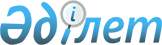 Ақсу қаласы әкімдігінің 2015 жылғы 26 қазандағы "Ақсу қаласында кандидаттардың үгіт баспа материалдарын орналастыру үшін орындарды белгілеу туралы" № 864/10 қаулысына өзгеріс енгізу туралыПавлодар облысы Ақсу қаласы әкімдігінің 2024 жылғы 19 наурыздағы № 212/3 қаулысы. Павлодар облысының Әділет департаментінде 2024 жылғы 20 наурызда № 7510-14 болып тіркелді
      ҚАУЛЫ ЕТЕДІ:
      1. Ақсу қаласы әкімдігінің 2015 жылғы 26 қазандағы "Ақсу қаласында кандидаттардың үгіт баспа материалдарын орналастыру үшін орындарды белгілеу туралы" № 864/10 қаулысына (Нормативтік құқықтық актілерінің Мемлекеттік тізілімінде № 4770 болып тіркелді) келесі өзгеріс енгізілсін:
      көрсетілген қаулының қосымшасы осы қаулының қосымшасына сәйкес, жаңа редакцияда жазылсын.
      2. Осы қаулының орындалуын бақылау Ақсу қаласы әкімі аппаратының басшысына жүктелсін.
      3. Осы қаулы алғашқы ресми жарияланған күнінен кейін күнтізбелік он күн өткен соң қолданысқа енгізіледі.
       "КЕЛІСІЛДІ"
      Ақсу қалалық аумақтық 
      сайлау комиссиясы Кандидаттардың үгіт баспа материалдарын орналастыратын орындары
					© 2012. Қазақстан Республикасы Әділет министрлігінің «Қазақстан Республикасының Заңнама және құқықтық ақпарат институты» ШЖҚ РМК
				
      Ақсу қаласының әкімі 

Н. Дюсимбинов
Ақсу қаласы әкімдігінің
2024 жылғы 19 наурыздағы
№ 212/3 қаулысына
қосымшаАқсу қаласы әкімдігінің
2015 жылғы 26 қазандағы
№ 864/10 қаулысына
қосымша
Р/с 
№
Үгіт баспа материалдарын орналастыру орындары
1
2
Ақсу қаласы
Ақсу қаласы
1
М.О. Әуезов көшесі 8, Ақсу қаласы әкімдігінің "Сәбит Дөнентаев мәдениет сарайы" мемлекеттік қазыналық коммуналдық кәсіпорны ғимаратының алдында
2
Астана көшесі 37, Павлодар облысының білім беру басқармасы Ақсу қаласы білім беру бөлімінің "Ақсу қаласының балалар шығармашылық үйі" коммуналдық мемлекеттік қазыналық кәсіпорны ғимаратының алдында
3
М.О. Әуезов көшесі 42, "Чайка" дүкенінің оң жағында
4
М.О. Әуезов көшесі 81, "Нива" дүкенінің алдында
5
М.О. Әуезов көшесі 41, "Достық" дүкенінің алдында
6
Астана көшесі 12, "Агидель" сауда үйінің алдында
7
МәншүкМәметова көшесі 11, "Камея" сауда үйінің алдында
8
Астана көшесі 21, "Ауыл" коммуналдық базарының алдында
9
 8 Марта көшесі 203, "Юбилейный" дүкенінің сол жағында
Қанаш Қамзин ауылдық округі
Қанаш Қамзин ауылдық округі
10
Алғабас ауылы, Советов көшесі 4А, "Ақсу қаласы Қанаш Қамзин ауылдық округі әкімінің аппараты" мемлекеттік мекемесі ғимаратының алдында
11
Айнакөл ауылы, Центральная көшесі 23А, әкімшілік ғимараттың сол жағында
12
Қанаш Қамзин ауылы, Қабылбеков көшесі 15, Павлодар облысының білім беру басқармасы, Ақсу қаласы білім беру бөлімінің "Қанаш Қамзин ауылының Қанаш Қамзин атындағы жалпы орта білім беру мектебі" коммуналдық мемлекеттік мекемесі ғимаратының алдында
Достық ауылдық округі
Достық ауылдық округі
13
Достық ауылы, 2 желі көшесі 34/1, Павлодар облысының білім беру басқармасы, Ақсу қаласы білім беру бөлімінің "Достық орта мектебі" коммуналдық мемлекеттік мекемесі ғимаратының алдында
14
Пограничник ауылы, Алексей Пикало атындағы қиылыс 1, Павлодар облысының білім беру басқармасы, Ақсу қаласы білім беру бөлімінің "Пограничник ауылының Бауыржан Момышұлы атындағы орта мектебі" коммуналдық мемлекеттік мекемесі ғимаратының алдында
15
Береке ауылы, Николай Бердников көшесі 27/1, Павлодар облысының білім беру басқармасы, Ақсу қаласы білім беру бөлімінің "Береке ауылының орта мектебі" коммуналдық мемлекеттік мекемесі ғимаратының алдында
Евгеньевка ауылдық округі
Евгеньевка ауылдық округі
16
Евгеньевка ауылы, Ю. Гагарин көшесі 1,"Юбилейный" дүкенінің алдында
17
Үштерек ауылы, Абылайхан көшесі 21А, Павлодар облысының білім беру басқармасы, Ақсу қаласы білім беру бөлімінің "Үштерек ауылының орта мектебі" коммуналдық мемлекеттік мекемесі ғимаратының алдында
1
2
Қалқаман ауылдық округі
Қалқаман ауылдық округі
18
Қалақаман ауылы, Ленин көшесі 20А, стадионның алдында
19
Ақжол ауылы, Школьная көшесі 4/1, Павлодар облысының білім беру басқармасы, Ақсу қаласы білім беру бөлімінің "Ақжол ауылының орта мектебі" коммуналдық мемлекеттік мекемесі ғимаратының алдында
Қызылжар ауылдық округі
Қызылжар ауылдық округі
20
Қызылжар ауылы, Тәуелсіздік көшесі 1, Ақсу қаласы әкімдігінің "Сәбит Дөнентаев мәдениет сарайы" мемлекеттік қазыналық коммуналдық кәсіпорны ғимаратының алдында
21
Сарышығанақ ауылы, Молодежная көшесі 10, Павлодар облысының білім беру басқармасы, Ақсу қаласы білім беру бөлімінің "Сарышығанақ ауылының орта мектебі" коммуналдық мемлекеттік мекемесі ғимаратының алдында
Мәмәйіт Омаров атындағы ауылдық округі
Мәмәйіт Омаров атындағы ауылдық округі
22
Еңбек ауылы, Ардагерлер көшесі 17/1, Павлодар облысының білім беру басқармасы, Ақсу қаласы білім беру бөлімінің "Еңбек ауылының орта мектебі" коммуналдық мемлекеттік мекемесі ғимаратының алдында
23
Мәмәйіт Омаров атындағы ауылы, Ш. Арғынбаев көшесі 1, Павлодар облысының білім беру басқармасы, Ақсу қаласы білім беру бөлімінің "Жамбыл орта мектебі" коммуналдық мемлекеттік мекемесі ғимаратының алдында
24
Құркөл ауылы, 40 лет победы көшесі 9, Павлодар облысының білім беру басқармасы, Ақсу қаласы білім беру бөлімінің "Құркөл ауылының Дөнентаев атындағы орта мектебі" коммуналдық мемлекеттік мекемесі ғимаратының алдында